Name:  _____________________________				Right Triangle Trigonometry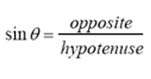 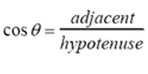 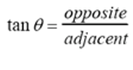 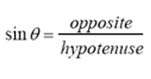 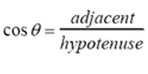 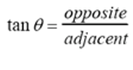 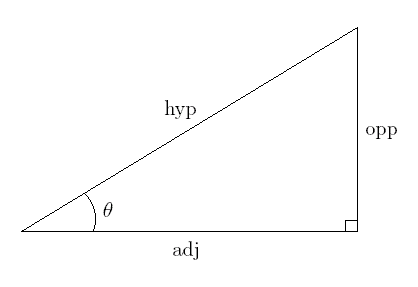 In each diagram, identify the following:1.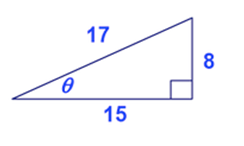 2. 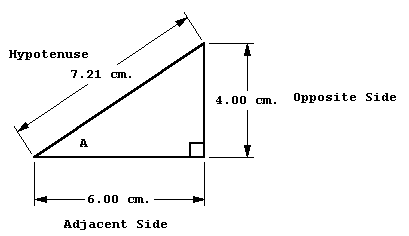 3.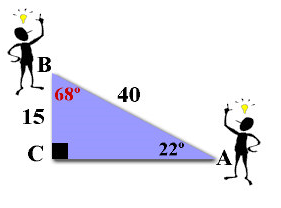 4. 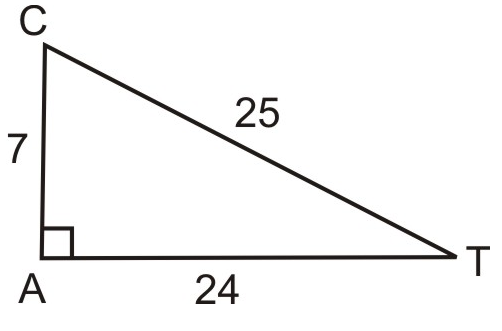 5.	Do you notice anything about the above answers?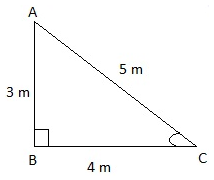 6. 	Do you notice anything about the above answers?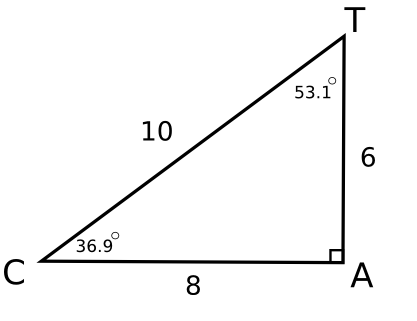 7.   If Cos D =  , what is the Sin of G?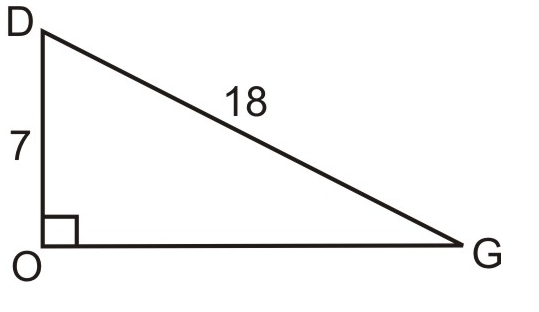 8. If Cos  =   , what is the Sin of the missing angle?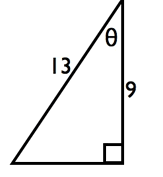 9. If Sin  =  , what is the Cos of the missing angle?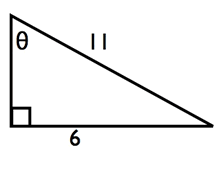 10. 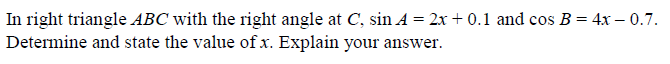 11.  In right triangle DOG with the right angle at O, sin D = 3x - .7 and cos G = 8x - 23.  Determine and state the value of x.  Explain your answer.12.  In right triangle HAT with the right angle at H, sin A = x + .2 and cos T = 7x - .1.  Determine and state the value of x.  Explain your answer.13.  In right triangle TOE with the right angle at O, sin T = 7x - .6 and cos E = 4x + 9 .  Determine and state the value of x.  Explain your answer.14.  In right triangle SAM with the right angle at A, sin S = 5x - .7 and cos M = 9x - .46 .  Determine and state the value of x.  Explain your answer.